Codice esito: 123020ECodice esito: 122993ECodice esito: 122937EStazione appaltante ASIS SALERNITANA RETI ED IMPIANTI SPA Descrizione: lavori di manutenzione ordinaria e straordinaria comune di bellizzi 2016 2017 Tipologia (classificazione Common Procurement Vocabulary - CPV)Manutenzione ordinaria
CPV1: 45000000-7 - Lavori di costruzioneCodice Unico di progetto di investimento Pubblico (CUP) Codice Identificativo Gara (CIG)68065449CA Importo complessivo dei lavori a base di gara compresi gli oneri per la sicurezza (IVA esclusa)€ 299.659,06Importo contrattuale (IVA esclusa)€ 224.342,27Percentuale ribasso di gara dell'offerta aggiudicataria25,428%Procedura di aggiudicazioneProcedura negoziata senza previa pubblicazione
Ricorso all'asta elettronica: No
Forcella ai sensi dell'art.62 d.lgs. 163/06: No
Appalto riservato ai sensi dell'art.52 d.lgs. 163/06: NoData entro cui gli operatori economici dovevano presentare richiesta di partecipazione o presentare offerta06/10/2016 Categoria prevalente:OG6 - Acquedotti, gasdotti, oleodotti, opere di irrigazione e di evacuazione II - Fino a euro 516.000Categoria scorporabile:Data di aggiudicazione definitiva25/10/2016GaraN. imprese richiedenti: 
N. imprese invitate: 16
N. imprese offerenti: 10
N. imprese ammesse: 10Aggiudicatario  SOIDRA SRL Criteri di aggiudicazionePrezzo più bassoTempo di esecuzione dei lavorinumero giorni: 360
data presunta di fine lavori: 30/10/2017Stazione appaltanteCONSORZIO BONIFICA DI PAESTUM Descrizione: Ristrutturazione ed estendimento rete irrigua Valle del Solofrone Comuni di Capaccio, Giungano ed Agropoli Reparti Irrigui dell' alto servizio n. 14-15-16-17 impiego economieTipologia (classificazione Common Procurement Vocabulary - CPV) Nuova costruzione
CPV1: 45230000-8 - Lavori di costruzione di condutture, linee di comunicazione e linee elettriche, autostrade, strade, campi di aviazione e ferrovie; lavori di livellameCodice Unico di progetto di investimento Pubblico (CUP)              B86B13000000001 Codice Identificativo Gara (CIG) 589263650E Importo complessivo dei lavori a base di gara compresi gli oneri per la sicurezza (IVA esclusa)€ 399.872,06Importo contrattuale (IVA esclusa)€ 327.995,53Percentuale ribasso di gara dell'offerta aggiudicataria19,3%Procedura di aggiudicazioneProcedura aperta
Ricorso all'asta elettronica: No
Forcella ai sensi dell'art.62 d.lgs. 163/06: No
Appalto riservato ai sensi dell'art.52 d.lgs. 163/06: NoData entro cui gli operatori economici dovevano presentare richiesta di partecipazione o presentare offerta07/01/2015 Categoria prevalente:OG6 - Acquedotti, gasdotti, oleodotti, opere di irrigazione e di evacuazione II - Fino a euro 516.000Categoria scorporabile:Data di aggiudicazione definitiva18/08/2015GaraN. imprese richiedenti: 
N. imprese invitate: 
N. imprese offerenti: 4
N. imprese ammesse: 4Aggiudicatario            DI VERNIERE GIUSEPPE Criteri di aggiudicazioneOfferta economicamente più vantaggiosaTempo di esecuzione dei lavorinumero giorni: 180
data presunta di fine lavori: 16/12/2016Stazione appaltanteASIS SALERNITANA RETI ED IMPIANTI SPA Descrizione:LAVORI MANUTENZIONE ORDINARIA E STRAORDINARIA COMUNE DI BATTIPAGLIA 2016 2017Tipologia (classificazione Common Procurement Vocabulary - CPV) Manutenzione ordinaria
CPV1: 45000000-7 - Lavori di costruzioneCodice Unico di progetto di investimento Pubblico (CUP) Codice Identificativo Gara (CIG)6806545A9D Importo complessivo dei lavori a base di gara compresi gli oneri per la sicurezza (IVA esclusa)€ 299.813,48Importo contrattuale (IVA esclusa)€ 167.091,52Percentuale ribasso di gara dell'offerta aggiudicataria44,785%Procedura di aggiudicazioneProcedura negoziata previa pubblicazione
Ricorso all'asta elettronica: No
Forcella ai sensi dell'art.62 d.lgs. 163/06: No
Appalto riservato ai sensi dell'art.52 d.lgs. 163/06: NoData entro cui gli operatori economici dovevano presentare richiesta di partecipazione o presentare offerta06/10/2016 Categoria prevalente:OG6 - Acquedotti, gasdotti, oleodotti, opere di irrigazione e di evacuazione II - Fino a euro 516.000Categoria scorporabile:Data di aggiudicazione definitiva24/10/2016GaraN. imprese richiedenti: 
N. imprese invitate: 16
N. imprese offerenti: 7
N. imprese ammesse: 7Aggiudicatario           SE.TE. PICC. SOC. COOP. Criteri di aggiudicazionePrezzo più bassoTempo di esecuzione dei lavorinumero giorni: 360
data presunta di fine lavori: 31/10/2017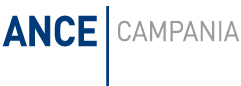 